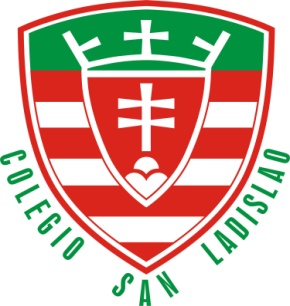 Programa Anual 2017Profesora:				Asignatura:				Curso:Nora Guaraglia                       BIOLOGIA                              3ero. A y B Sec.Expectativas de Logro / Objetivos de AprendizajeQue los alumnos puedan:Identificar los mecanismos de regulación y control de funciones orgánicas en referencia a cambios internos y externos.Reconocer todas las estructuras del Sistema Nervioso Humano y entiendan su complejo funcionamiento en relación a la recepción de estímulos, integración de la información y elaboración de respuestas. Establecer una comparación con otros animales.Conocer todos los órganos del Sistema Endocrino Humano e interpreten su fisiología como complemento fundamental para la regulación y el control de todas las funciones orgánicas. Establecer una comparación con otros animales.Conocer las características del material hereditario. Comprender procesos biológicos, cono la replicación del ADN. Reconocer algunas de las aplicaciones prácticas del conocimiento del genoma humano.Acrecentar el grado de autonomía en el estudio mediante la implementación de estrategias de aprendizaje que le permitan relacionar, comparar y jerarquizar conceptos.Ser hábiles en el uso de medios de investigación y la expresión de los conocimientos construidos.CONTENIDOS CONCEPTUALES:BLOQUE 1: SISTEMAS DE CONTROL Sistemas de control biológicos: los animales y los receptores sensoriales. Integración y control de la información. Los mensajeros químicos. El sistema nervioso: órganos y fisiología. Diferentes modelos de sistema nervioso. Las células nerviosas. Generación y conducción del impulso nervioso. Comunicación neuronal: sinapsis, clasificación.BLOQUE 2: SISTEMAS DE CONTROL El sistema endócrino. Equilibrio. Las glándulas endócrinas. Producción hormonal y su función. Las hormonas y la homeostasis: control de la glucemia. Las hormonas y el comportamiento: la respuesta al estrés. La acción conjunta de los sistemas endócrino y nervioso. Patologías asociadas a las disfunciones endócrinas.BLOQUE 3: LA INFORMACION GENETICA Y SU EXPRESIONEl factor transformante: el ADN – Historia y descubrimiento. El ADN asociado a Histonas. Genes, cromosomas y herencia. El ARN.  Las mutaciones. Fenotipo y genotipo. Genoma humano. Cromosoma. Determinación del número cromosómico en las especies.Criterios y Metodología de Evaluación:Pruebas de respuesta múltiple, objetivas y semiobjetivas.Exámenes orales.Aprobación de trabajos prácticos.Utilización de técnicas de estudio y vocabulario especifico.Observación directa, participación, habilidad y destrezas en los diferentes trabajosActitudes personales.Uso adecuado de las estrategias de aprendizaje planteadas.Entrega puntual de los distintos trabajos solicitados.Utilización de tecnología.Desarrollo de habilidades para la resolución de problemas.Presentación periódica de la carpeta de claseBibliografía:BIOLOGIA 3ro. – Serie ACTIVADOS – Editorial Puerto de PalosArtículos de divulgación científica.Apuntes proporcionados por la docente.IMPORTANTE:Es imprescindible la confección de la carpeta de clase a lo largo del año, la misma es tenida en cuenta para armar la nota de desempeño de cada trimestre.En el caso que el alumno debiera rendir la materia en mesas examinadoras, deberá presentarla como requisito indispensable.